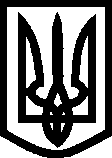 УКРАЇНА ВИКОНАВЧИЙ КОМІТЕТМЕЛІТОПОЛЬСЬКОЇ  МІСЬКОЇ  РАДИЗапорізької областіР О З П О Р Я Д Ж Е Н Н Яміського голови10.03.2016			                                                                     № 180-рПро проведення свята Масляної	На виконання Закону України «Про місцеве самоврядування в Україні», заходів міської Програми реалізації культурно-масових заходів, затвердженої рішенням 2 сесії Мелітопольської міської ради Запорізької області VІІ скликання від 25.12.2015 № 1/48 «Про затвердження Програми реалізації культурно-масових заходів»:	1. Провести 13.03.2016 на площі Перемоги загальноміське святкування Масляної «Широка Масляна».	2. Відділу культури Мелітопольської міської ради Запорізької області забезпечити проведення театралізованого відкриття свята.3. Управлінню з розвитку підприємництва, промисловості та захисту прав споживачів виконавчого комітету Мелітопольської міської ради Запорізької області забезпечити проведення святкового ярмарку на площі Перемоги.4. Управлінню житлово-комунального господарства Мелітопольської міської ради Запорізької області забезпечити підключення електрики на               площі Перемоги під час проведення святкового ярмарку.	5. Контроль за виконанням цього розпорядження покласти на заступника міського голови з питань діяльності виконавчих органів ради Бойко С.О.Міський голова 								С.А. Мінько